Załącznik nr 1 do Zapytania Ofertowego  FORMULARZ OFERTOWY Nazwisko i Imię /Nazwa 	Adres e-mail: 	 I. W odpowiedzi na zapytanie ofertowe P.S.240.2.22 z dnia 24.11.2022 r. pn.: „Dostawa  mebli przedszkolnych i innego wyposażenia do Przedszkola Samorządowego w Janowcu Wielkopolskim” , składam niniejszą ofertę zgodnie z wymaganiami określonymi w zapytaniu ofertowym dla tego postępowania.1. Oferuję wykonanie powyższego zamówienia wraz z montażem za wskazaną cenę:      2. Oświadczam, że zapoznałam/em się z zapytaniem ofertowym i  nie wnoszę do niego zastrzeżeń oraz przyjmuję warunki w nim zawarte. 3. W przypadku udzielenia zamówienia zobowiązuję się do zawarcia umowy w miejscu i terminie wskazanym przez Zamawiającego oraz na warunkach określonych w zapytaniu ofertowym. 4. Oświadczam, że jestem związana/y niniejszą ofertą przez okres 30 dni od dnia upływu terminu składania ofert. 5.Oświadczam, że jeżeli w okresie związania ofertą nastąpią jakiekolwiek znaczące zmiany sytuacji przedstawionej w dokumentach załączonych 
do niniejszej oferty, niezwłocznie poinformuję o nich Zamawiającego. 6.Oświadczam, że nie byłam/em karana/y za przestępstwo umyślne, jak i żadna z osób uczestnicząca w realizacji zamówienia. 7.Wyrażam zgodę na przetwarzanie moich danych osobowych dla potrzeb niezbędnych do realizacji procesu rekrutacji, zgodnie z Rozporządzeniem Parlamentu Europejskiego i Rady (UE)2016/679 z dnia 27 kwietnia 2016 r. w sprawie ochrony osób fizycznych w związku z przetwarzaniem danych osobowych i w sprawie swobodnego przepływu takich danych oraz uchylenia dyrektywy 95/46/WE(RODO) oraz ustawy z dnia 10 maja 2018 r. o ochronie danych osobowych (Dz.U. 2019 r. poz. 1781).Uwaga!:Wykonawca, w celu określenia przedmiotu zamówienia w kolumnie nr 5 określi właściwą odpowiedź spełnia/ nie spełnia*- niepotrzebne skreślić.W kolumnie nr 6 Wykonawca w odpowiednich miejscach określi proponowane parametry techniczne, lub inne informacje oferowanego elementu.W kolumnie nr 8 Wykonawca w wykropkowanych miejscach wpisze zaoferowaną cenę jednostkową netto przedmiotu zamówienia.W kolumnie nr 9 Wykonawca w wykropkowanych miejscach wpisze wartość netto przedmiotu zamówienia ( ilość(kol.7)x cena jednostkowa netto (kol.8)).W kolumnie nr 10 Wykonawca w wykropkowanych miejscach wpisze wartość brutto zamówienia.Potwierdzam, że oferowany przedmiot zamówienia spełnia warunki określone przez Zamawiającego.Miejscowość……………………………dnia……………..										…………………………………                                                                                                     (podpis Wykonawcy) Lp.Nazwa elementów zamówieniaPrzykładowe zdjęciaOpis przedmiotu zamówienia(wielkości miary-cm/metry)Wymagania Minimumspełnia/nie spełnia*Określić proponowane parametry techniczne, lub inne informacje i uwagiIlość zamawianych elementówCena jednostkowa netto (zł)Wartość netto (zł)Ilość(kol.7)x cena jednostkowa netto(kol.8)Wartość zamówienia brutto123		                                     3456789101Krzesło przedszkolnePodstawowe parametry:- Siedzisko i oparcie wykonane ze sklejki bukowej;- Stelaż wykonany z rury ø 20 mm;- Kształt oparcia taki jak na zdjęciu;- Rozmiar krzeseł wg nowej normy PN-EN 1729-1:- Wysokość siedziska 31 cm;- 13 krzeseł- stelaż metalowy w kolorze pomarańczowym;- 13 krzeseł- stelaż metalowy w kolorze zielonym;spełnia/nie spełnia* Dane techniczne;- wysokość siedziska…………………….cm;26 szt.…………zł;………zł;………zł;2Krzesło przedszkolnePodstawowe parametry:- Siedzisko i oparcie wykonane ze sklejki bukowej;-Stelaż wykonany z rury ø 20 mm;- Kształt oparcia taki jak na zdjęciu;Rozmiar krzeseł wg nowej normy PN-EN 1729-1:- wysokość siedziska 35 cm;- 13 krzeseł- stelaż metalowy w kolorze żółtym;- 13 krzeseł- stelaż metalowy w kolorze niebieskim;- 12 krzeseł- stelaż metalowy w kolorze zielonym;- 12 krzeseł- stelaż metalowy w kolorze pomarańczowym;spełnia/nie spełnia*  Dane techniczne;- wysokość siedziska…………………….cm;50 szt.………zł;………zł;………zł;3Krzesło przedszkolnePodstawowe parametry:- Siedzisko i oparcie wykonane ze sklejki bukowej;-Stelaż wykonany z rury ø 20 mm;- Kształt oparcia taki jak na zdjęciu;Rozmiar krzeseł wg nowej normy PN-EN 1729-1:- wysokość siedziska 38 cm;- 12 krzeseł- stelaż metalowy w kolorze żółtym;- 12 krzeseł- stelaż metalowy w kolorze niebieskim;spełnia/nie spełnia*Dane techniczne;- wysokość siedziska…………………….cm;24 szt.………zł;………zł;………zł;4Stół przedszkolny prostokątny reg.1-3Podstawowe parametry:- Stół przedszkolny z regulacją wysokości 1-3;- Blat 120 x 70 cm;- Blat wykonany z płyty wiórowej laminowanej w kolorze klonu;- Blat musi posiadać zaokrąglone rogi, obrzeże zabezpieczone profilem półokrągłym T;- Obrzeże w kolorze klonu;-Stelaż - rura stalowa Ø 50 mm;- 4 stoły – kolor stelaża -pomarańczowy;- 4 stoły – kolor stelaża - żółty;- 4 stoły – kolor  stelaża -niebieski;- 4 stoły – kolor stelaża -  zielony;spełnia/nie spełnia*  Dane techniczne;-wymiary blatu:……………………cm;16 szt.………zł;………zł;………zł;5Stół przedszkolny kwadratowy reg.1-3Podstawowe parametry:- Stół przedszkolny z regulacją wysokości 1-3;- Blat 70 x 70 cm;- Blat wykonany z płyty wiórowej laminowanej w kolorze klonu;- Blat musi posiadać zaokrąglone rogi, obrzeże zabezpieczone profilem półokrągłym T;- Obrzeże w kolorze klonu;-Stelaż - rura stalowa Ø 50 mm;- 4 stoły – kolor stelaża -pomarańczowy;- 4 stoły – kolor stelaża - żółty;- 4 stoły – kolor  stelaża -niebieski;- 4 stoły – kolor stelaża -  zielony;spełnia/nie spełnia*Dane techniczne:-wymiary blatu:……………………cm;4 szt.………zł;………zł;………zł;6Szafka plastyczna z kolorowymi drzwiczkamiPodstawowe parametry:- Szafka wykonana z płyty laminowanej w kolorze klonu;- Płyta laminowana18mm;
- Wymiary (sxgxw): 90x40x82 cm;- Fronty szafek w kolorze:1 szafka z frontem w kolorze żółtym;1 szafka z frontem w korze pomarańczowym;1 szafka z frontem w kolorze zielonym;1 szafka z frontem w kolorze niebieskim;spełnia/nie spełnia*Dane techniczne:- wymiary szafki:………………………;4 szt.………zł;………zł;………zł;7Szafka na laptopy z przegródkami (na 14 laptopów)Podstawowe parametry:- Szafka wykonana z płyty laminowanej w kolorze klonu, obrzeże oklejone PCV;- Fronty w kolorze białym;- Duże drewniane uchwyty w kolorze grafit;- nóżki o wysokości 60 mm;- Wymiary (sxgxw): 80 x 39 x 120 cm;- przegródki na 14 laptopów - 2 piony po 7 półek- szafka zamykana na klucz;spełnia/nie spełnia*Dane techniczne:- wymiary szafki:…………………;1 szt.………zł;………zł;………zł;8Regał do pokoju nauczycielskiegoPodstawowe parametry:- Regał niski biurowy;- Regał wyposażony w nóżki o wysokości 60 mm oraz duże drewniane uchwyty w kolorze grafitowym;- Wykonanie: płyta laminowana w kolorze klonu, obrzeże oklejone PCV;- Fronty w kolorze białym;- Szafka zamykana na klucz;- Wymiary szafki (sxgxw): 80 x 39 x 120 cm; - Jedna półka nad szafką;spełnia/nie spełnia*Dane techniczne:- wymiary szafki:……………………..;1 szt.………zł;………zł;………zł;9Regał do pokoju nauczycielskiegoPodstawowe parametry:- Regał biurowy;- Regał wyposażony w nóżki o wysokości 60 mm oraz duże drewniane uchwyty w kolorze grafitowym;- Wykonanie: płyta laminowana w kolorze klonu, obrzeże oklejone PCV;- Fronty w kolorze białym;- Szafka zamykana na klucz;- Wymiary (sxgxw): 80 x 39 x 120 cm;spełnia/nie spełnia*Dane techniczne:- wymiary szafki:……………………..;1 szt.………zł;;………zł;………zł;10Wieszak ściennydł. 200 cmPodstawowe parametry:- Wieszak ścienny;- Deska sosnowa, dł.200 cm;
- Ilość haków: 10 podwójnych;spełnia/nie spełnia*Dane techniczne:- Długość wieszaka:…………………….cm;1 szt.………zł;………zł;………zł;11Ławka Przedszkolna dł.200 cmPodstawowe parametry: - Wykonanie: płyta laminowana w kolorze klonu,- Wyposażona w półkę na butyWykonanie: płyta laminowana, obrzeża oklejone PCV, - Stelaż metalowy ow. 38x20., w kolorze srebrnym;- Wymiary ławki (sxgxw): 2000x390x350mm.spełnia/nie spełnia*Dane techniczne:- Wymiary ławki:…………………….mm;1 szt.………zł;………zł;………zł;12BiurkoPodstawowe parametry:- Wymiary (sxgxw): 80 x 60 x 76 cm;- Wykonanie: płyta laminowana w kolorze klonu, obrzeże oklejone PCV;- Szuflada zamykana na klucz;- Front szuflady w biurku w kolorze:1 biurko z frontem w kolorze żółtym;1 biurko z frontem w korze pomarańczowym;1 biurko z frontem w kolorze zielonym;1 biurko z frontem w kolorze niebieskim;spełnia/nie spełnia*Dane techniczne:-Wymiary biurka:………………..cm;4 szt.………zł;………zł;………zł;13Regał z kolorowymi skrytkamiPodstawowe parametry:- Wykonanie: płyta laminowana w kolorze klonu, obrzeże oklejone PCV;
- Wymiary (sxgxw): 120 x 39 x 120 cm;- Fronty szafek:- 1 szafka z frontami skrytek w kolorach: biały, szary, pomarańczowy;- 1 szafka z frontami skrytek w kolorach:biały, szary, zielony;- 1 szafka z frontami skrytek w kolorach: biały, szary, niebieski;- 1 szafka z frontami skrytek w kolorach: biały, szary, żółty;- 3 szafki , 2 szuflady i 2 półki;spełnia/nie spełnia*Dane techniczne:- wymiary szafki:……………………………..;4 szt.………zł;………zł;………zł;14Regał z kolorowymi skrytkami(dwie kolumny)Podstawowe parametry:- Wykonanie: płyta laminowana w kolorze klonu, obrzeże oklejone PCV;
- Wymiary (sxgxw):  80 x 39 x 120 cm;- 2 zamykane szafki mniejsze i 2 większe zamykane szafki z półkami w środku;- Fronty szafek:- 1 szafka z frontami skrytek w kolorach: biały, szary;- 1 szafka z frontami skrytek w kolorach:biały, szary;spełnia/nie spełnia*Dane techniczne:- wymiary szafki:……………………..;2 szt.,………zł;………zł;………zł;15Regał z kolorowymi skrytkami(trzy kolumny)Podstawowe parametry:- Wykonanie: płyta laminowana w kolorze klonu, obrzeże oklejone PCV;
- Wymiary (sxgxw):  120 x 39 x 120 cm;- 3 zamykane szafki mniejsze i 3 większe zamykane szafki z półkami w środku;- Fronty szafek:- 1 szafka z frontami skrytek w kolorach: biały, szary;- 1 szafka z frontami skrytek w kolorach: biały, szary;spełnia/nie spełnia*Dane techniczne:- wymiary szafki:……………………..;2 szt.………zł;………zł;………zł;16Regał z kolorowymi skrytkamiPodstawowe parametry:- Wykonanie: płyta laminowana w kolorze klonu, obrzeże oklejone PCV;
- Wymiary (sxgxw): 120 x 39 x 120 cm;- 3 zamykane szafki, trzy półki;- Fronty szafek:- 1 szafka z frontami skrytek w kolorach: biały, szary, pomarańczowy;- 1 szafka z frontami skrytek w kolorach:biały, szary, zielony;- 1 szafka z frontami skrytek w kolorach: biały, szary, niebieski;- 1 szafka z frontami skrytek w kolorach: biały, szary, żółty;spełnia/nie spełnia*Dane techniczne:- wymiary szafki:……………………..;4 szt.………zł;………zł;………zł;17Regał z kolorowymi skrytkamiPodstawowe parametry:- Wykonanie: płyta laminowana w kolorze klonu, obrzeże oklejone PCV;
- Wymiary (sxgxw): 120 x 39 x 120 cm;- 9 zamykanych szafek;- Fronty szafek:- 1 szafka z frontami skrytek w kolorach: biały, szary, żółty;- 1 szafka z frontami skrytek w kolorach:biały, szary, niebieski;spełnia/nie spełnia*Dane techniczne:- wymiary szafki:……………………..;2 szt.………zł;………zł;………zł;18Szafka z pojemnikami -  mobilna( na 10 szuflad) Podstawowe parametry:- Wykonanie: płyta laminowana w kolorze klonu, obrzeże oklejone PCV;
- Wymiary (sxgxw): 695 x 415x 780 cm;- 10 szuflad z kolorowymi pojemnikami w kolorze: żółtym, niebieskim, zielonym, czerwonym,- szafka posiada kółka;spełnia/nie spełnia*Dane techniczne:- wymiary szafki:……………………..;2 szt.………zł;………zł;………zł;19Szafka z pojemnikami - mobilna( na 15 szuflad)Podstawowe parametry:- Wykonanie: płyta laminowana w kolorze klonu, obrzeże oklejone PCV;
- Wymiary (sxgxw): 695 x 415x 780 cm;- 3 kolumny po 5 szuflad z pojemnikami w kolorze: żółtym, niebieskim, zielonym, czerwonym,- szafka posiada kółka;spełnia/nie spełnia*Dane techniczne:- wymiary szafki:……………………..;2 szt.………zł;………zł;………zł;20Szatnia do przedszkola (na 100 dzieci)Podstawowe parametry:- Wykonanie: płyta trudnopalna laminowana w kolorze klonu, płyta  tylna HDF, w kolorze białym, obrzeże oklejone PCV;- Wymiary (sxgxw): 1100 x 510 x 1320 mm.;- Szatnia na 5 dzieci;- Wyposażona w półeczkę, miejsce na naklejenie znaczka oraz przegródki z haczykami na ubrania i worki;- Ażurowa półka na buty;spełnia/nie spełnia*Dane techniczne:- wymiary szafki:……………………..;18 szt. szafek;2 szafki  narożne;Razem 20 szt.………zł;………zł;………zł;21Szatnia nr 2 do przedszkola( na 106 dzieci)Podstawowe parametry:- Wykonanie: płyta laminowana w kolorze klonu, obrzeże oklejone PCV;-Tył szafki wykonany z płyty laminowanej w kolorze:- 5 szt.- niebieskie;- 5 szt.- żółte;- 5 szt. – pomarańczowe;- 5 szt. - zielone;
- Wymiary szafki (sxgxw): 1100 x 510 x 1320 mm.;- Szatnia na 5 dzieci;- Wyposażona w półeczkę, miejsce na naklejenie znaczka oraz przegródki z haczykami na ubrania i worki;- Ażurowa półka na buty;spełnia/nie spełnia*Dane techniczne:- wymiary szafki:……………………..;18 szt. szafek;2 szafki  narożne;Razem 20 szt.………zł;………zł;………zł;22Biblioteczka z dwoma pojemnikamiPodstawowe parametry:- Wykonanie: płyta laminowana w kolorze klonu, obrzeże oklejone PCV;- 2 pojemniki na kółkach;- Wymiary (sxgxw): 740x300x1200 mm.;- szuflady  w kolorach: żółtym , pomarańczowym, zielonym, niebieskim;spełnia/nie spełnia*Dane techniczne:- wymiary biblioteczki:……………………..;4 szt.………zł;………zł;………zł;23Półka wisząca z otworami na kubki i ręczniki dla 25 dzieciPodstawowe parametry:- Wykonanie: płyta HPL w kolorze czerwonym, niebieskim, żółtym, zielonym- Wymiary (sxgxw): 2100 x250 x400 mm.;spełnia/nie spełnia*Dane techniczne:- wymiary półki:……………………..;4 szt.………zł;………zł;………zł;24Kubek łazienkowyPodstawowe parametry:Kubki plastikowe-  4 kolory:Zielony, niebieski, żółty, pomarańczowyspełnia/nie spełnia*Nie dotyczy100 szt.………zł;………zł;………zł;25Dwustronna tablica mobilna dla dzieci suchościeralna- 90x60 cmPodstawowe parametry:- Tablica dwustronna biała mobilna dla dzieci o powierzchni suchościeralnej .- Rama z profilu UKF. - Osadzona na stabilnym stojaku mobilnym;
- Stała wysokość 120cm;
- Wymiary tablicy: 60 x 90 cm;- półka na markery;- markery suchościeralne czarne- 15 szt. w zestawie;- płyn do czyszczenia powierzchni suchościeralnej;spełnia/nie spełnia*Dane techniczne:- wymiary tablicy:……………………..;4 szt.………zł;………zł;………zł;26Dywan 3 x 4 mPodstawowe parametry:- dywan Puzle;- 3 x 4 m;- Dywan z certyfikatem "BEZPIECZNY DLA DZIECKA";Parametry techniczne:
-100% PP Heat Set Frise;
-włókno naturalne - juta do 25 % składu;
-wysokość runa 8 +/- 1mm;
-liczba pęczków na 1 m2 275.000 +/- 7500;
-spód dywanu wykończony klejonką kauczukową,
-przystosowany do używania na podłogach podgrzewanych;spełnia/nie spełnia*Dane techniczne:- Wymiary dywanu:……………………..m;4 szt.………zł;………zł;………zł;27Krzesło konferencyjne –ekoskóra szaraPodstawowe parametry:- Podstawa krzesła wykonana z rury chromowanej, - Podłokietniki drewniane;
- Siedzisko i oparcie zintegrowane, tapicerowane miękką ekoskórą w kolorze szarym;
- Wymiary (szer x gł x wys): 600x552x880 mm;
- Wysokość podłokietnika : 200 mm;spełnia/nie spełnia*Dane techniczne:- Wymiary krzesła:……………………..m;2 szt.………zł;………zł;………zł;28Krzesło biurowe- tkanina szaraPodstawowe parametry:- Stelaż wykonany z rury aluminiowej o przekroju fi22 x 1,5mm;
- Siedzisko i oparcie tapicerowane tkaniną o grubym splocie w kolorze  szarym;- Siedzisko i oparcie jako oddzielne elementy;
- Siedzisko i oparcie z wkładem wykonanym ze sklejki;
- Siedzisko pokryte pianką o grubości 35mm i gęstości 35kg/m3;
- Oparcie pokryte pianką o grubości 35mm i wyposażone w profilowaną osłonę tyłu oparcia;- Stelaż w kolorze alu;spełnia/nie spełnia*20 szt.………zł;………zł;………zł;29Stół drewniany rozkładany – blat biały, nogi popielPodstawowe parametry:- Wymiary stołu:200x100 + 4x50 cm - blat po rozłożeniu 400x100 cm;- Wykonanie blatu: Płyta MDF;
- Wykończenie blatu: Naturalna okleina dębowa;
- Nogi: Lite drewno bukowe;
- Wysokość stołu: 76,5 cm;
- Stół  rozkładany za pomocą stalowych prowadnic synchronicznych, które zapewniają konstrukcji stabilność;spełnia/nie spełnia*Dane techniczne:- Wymiary stołu:……………………..m;1 szt.………zł;………zł;………zł;30Regał magazynowy metalowy 197/120/60 cm;Podstawowe parametry:- Wymiary regału:197/120/60 cm;- Regulacja wysokości – możliwość indywidualnej zmiany wysokości 5 półek;---  -  Materiał stal galwanizowana;- Akcesoria montażowe, instrukcja obsługi w  zestawie;spełnia/nie spełnia*Dane techniczne:- Wymiary regału:……………………..m;2 szt.………zł;………zł;………zł;31Regał magazynowy metalowy 197/100/60 cm;Podstawowe parametry:- Wymiary regału:197/100/60 cm;- Regulacja wysokości – możliwość indywidualnej zmiany wysokości 5 półek;---  -  Materiał stal galwanizowana;- Akcesoria montażowe, instrukcja obsługi w  zestawie;spełnia/nie spełnia*Dane techniczne:- Wymiary regału:……………………..m;4 szt.………zł;………zł;………zł;32Regał magazynowy metalowy 180/160/40 cm;Podstawowe parametry:- Wymiary regału:180/160/40 cm;- Regulacja wysokości – możliwość indywidualnej zmiany wysokości 4 półek;---  -  Materiał stal galwanizowana;- Akcesoria montażowe, instrukcja obsługi w  zestawie;spełnia/nie spełnia*Dane techniczne:- Wymiary regału:……………………..m;2 szt.………zł;………zł;………zł;33Tablica biała suchościeralna magnetyczna 120/90 cm Podstawowe parametry:-Tablica suchościeralna w aluminiowej ramie;
- Powierzchnia wykonana z najwyższej jakości materiałów;- Tablica z półką o długości 30 cm.;
- Rama wykonana z profilu aluminiowego w kolorze srebrnym, wykończona eleganckimi, popielatymi narożnikami;- Możliwość zawieszenia tablicy zarówno w pionie, jak i w poziomie;
- Produkt musi zawierać elementy mocujące, marker i 3 magnesy.spełnia/nie spełnia*Dane techniczne:- Wymiary tablicy:……………………..m;4 szt.………zł;………zł;………zł;RAZEM BRUTTORAZEM BRUTTORAZEM BRUTTORAZEM BRUTTORAZEM BRUTTORAZEM BRUTTORAZEM BRUTTORAZEM BRUTTORAZEM BRUTTO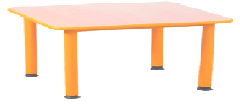 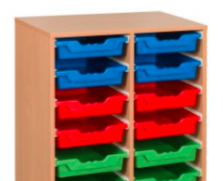 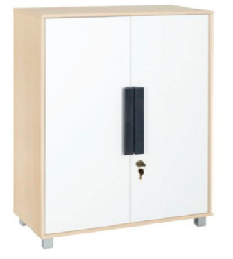 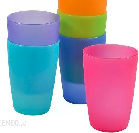 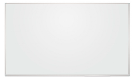 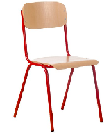 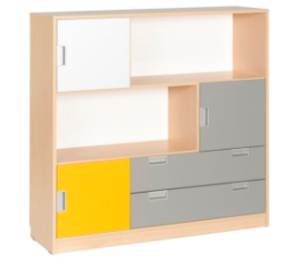 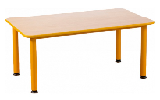 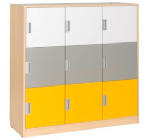 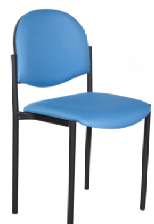 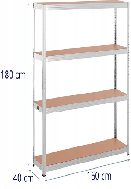 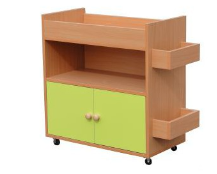 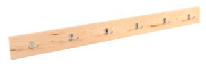 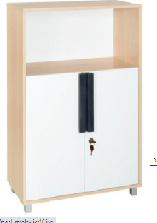 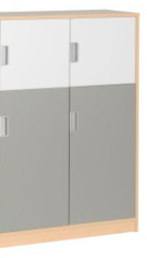 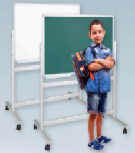 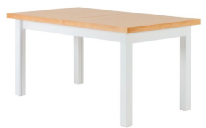 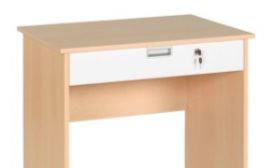 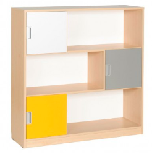 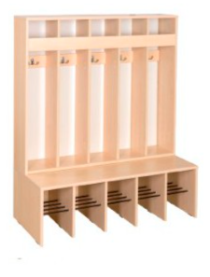 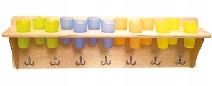 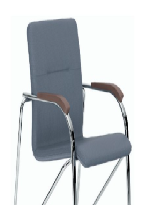 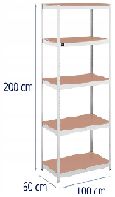 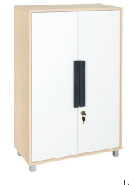 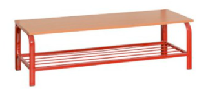 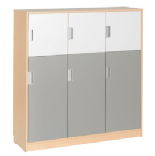 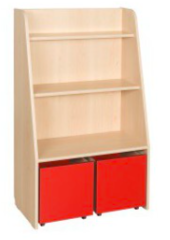 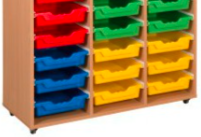 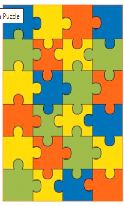 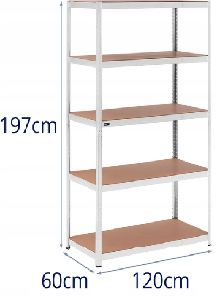 